1. Listen and draw lines. There is one example. (2 questions)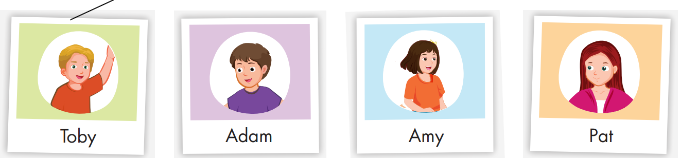 Read the question. Listen and write an object or a number. There are two examples. (2 questions)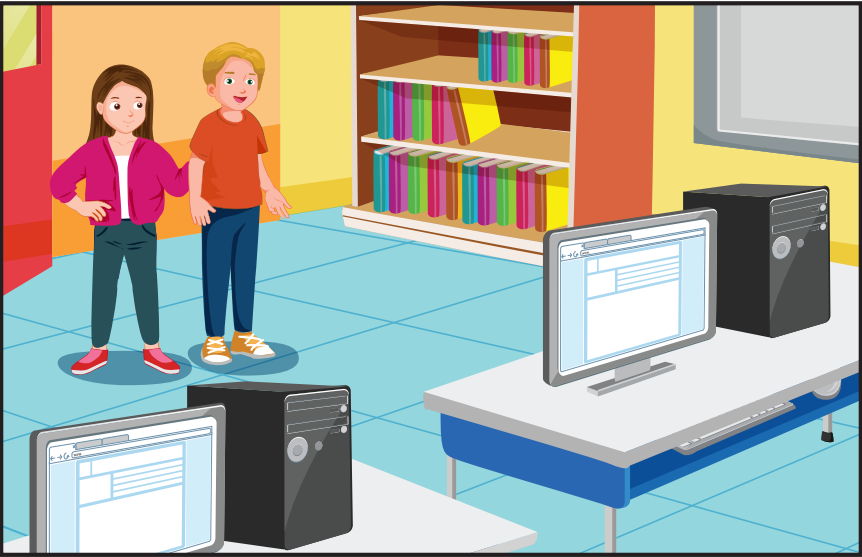 How many pens are there?   3    
What is Pat looking for? A   mouse    
What is Toby looking for?    (3)___________ 
How many books are there?   (4)___________ 
 
Listen and choose the answer. There is one example. (3 questions)Questions:5. When does Toby have P.E.?6. When does Pat have math?7. What does Toby do in his favorite subject?Look and read. Choose the True or False. There are two examples. (2 questions)Examples:Questions:Look and read. Choose the True or False (2 questions)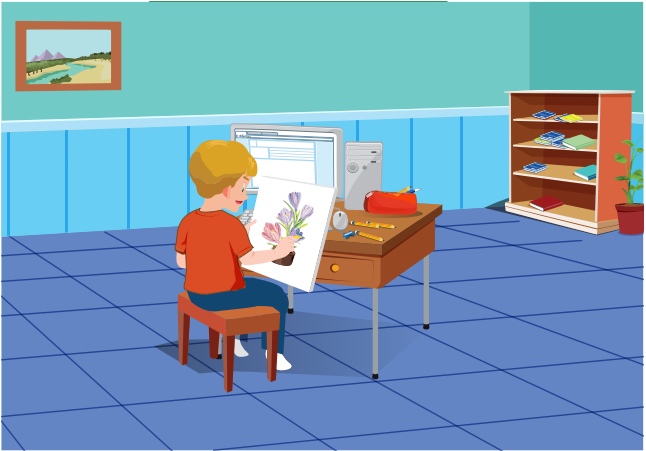 Examples:Questions:Look at the pictures. Look at the letters. Rearrange the words (2 questions)Examples:Questions:Read this. Choose a word from the box. Write the correct word. There is one example. (2 questions)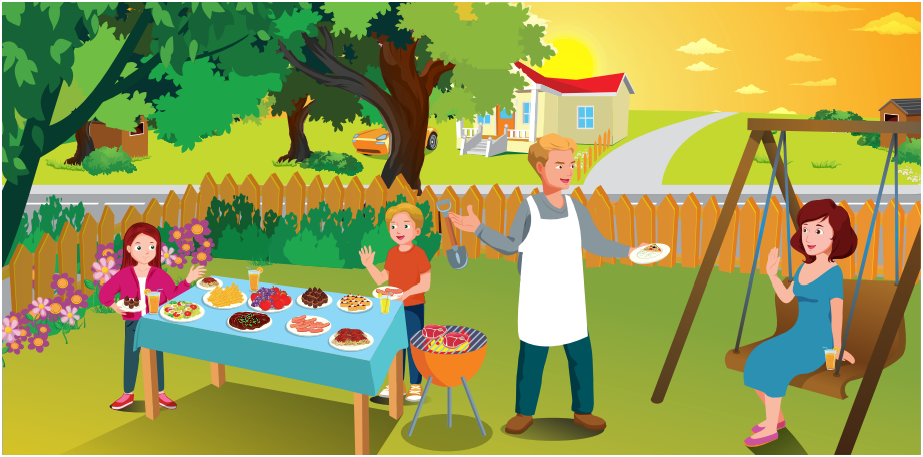 Mothers’ DayMother's Day is a special day. I want to give a  gift  to my mom because I love her. My dad is going to make her a yummy (14)___________ because she loves to eat chocolate. Toby is going to give her (15)___________ and we are going to make a card too.Look at the pictures and read the questions. Write one-word answers 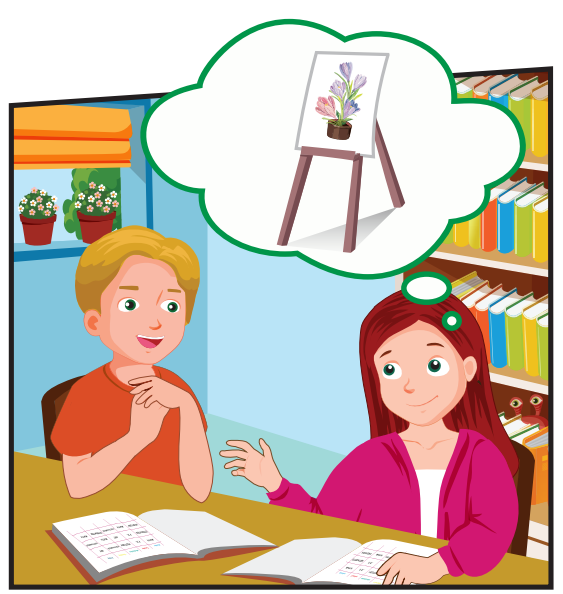 What is Pat's favorite subject? 
  Art  
What does she do in her favorite subject?   
She (16)___________ pictures. 
Look at the pictures and read the questions. Write one-word answers. (2 questions)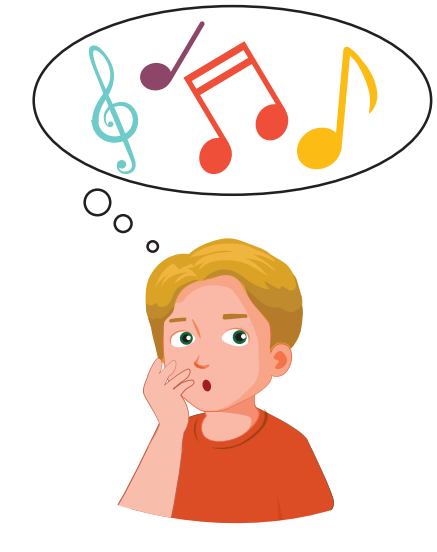 What is Toby's favorite subject?  
He likes (17)___________. 
What does he do in his favorite subject? 
He (18)___________  to music. ---THE END---ISS GRADE 4 TESTS - THEME 2
Time allotted: 60Mã đề: E4-2PART 1 Listening (7 questions)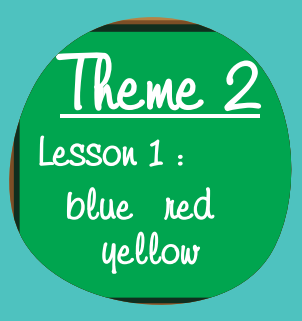 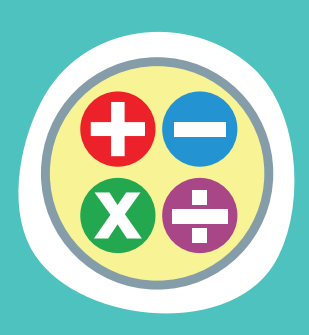 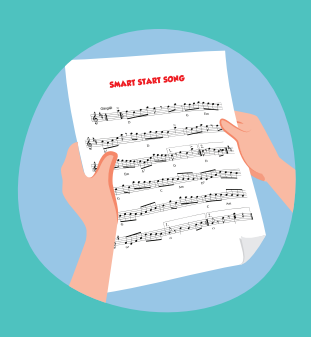 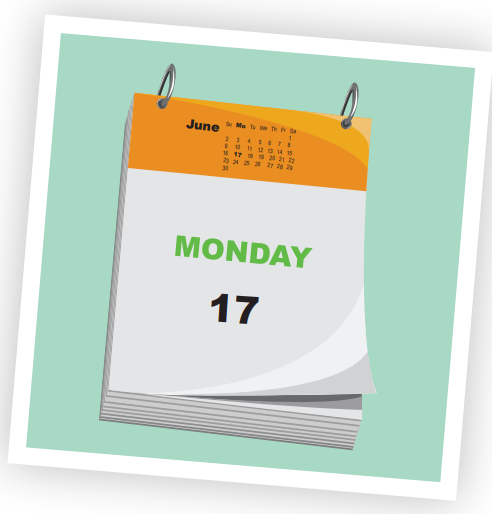 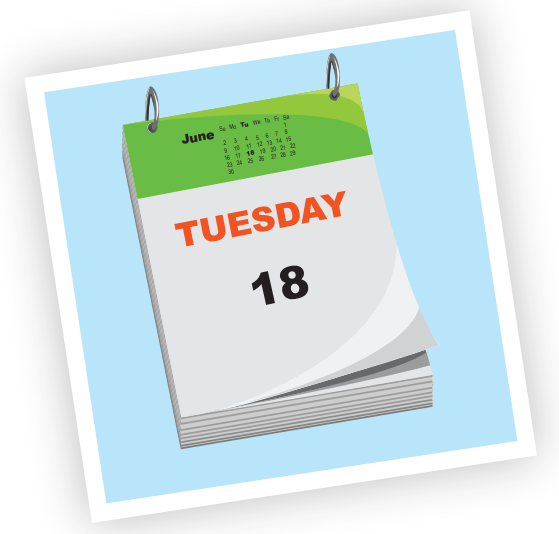 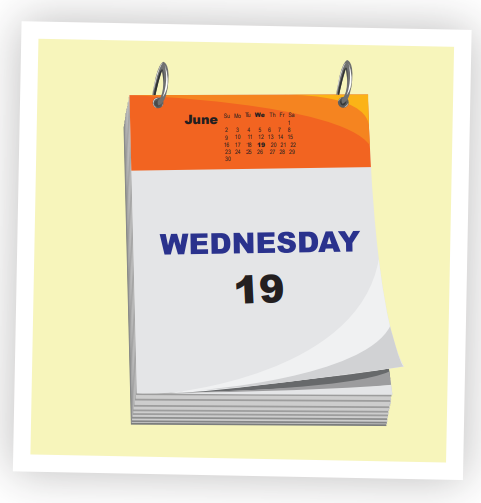 A. ☐B. ☐C. ☐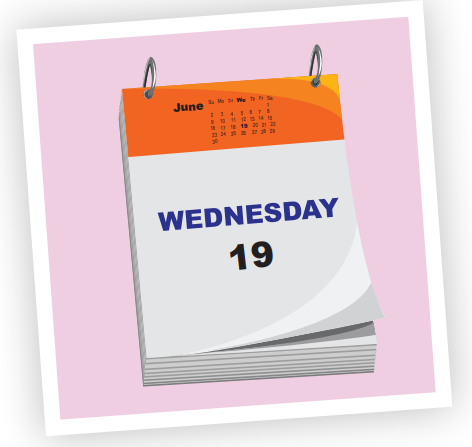 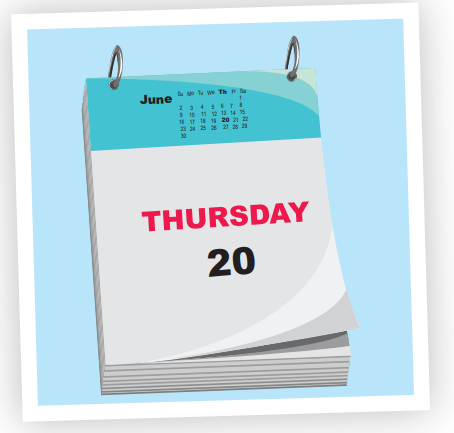 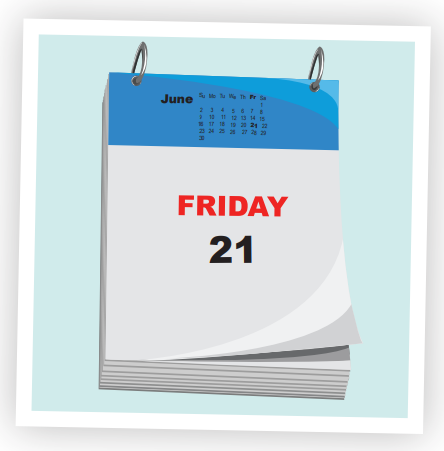 A. ☐B. ☐C. ☐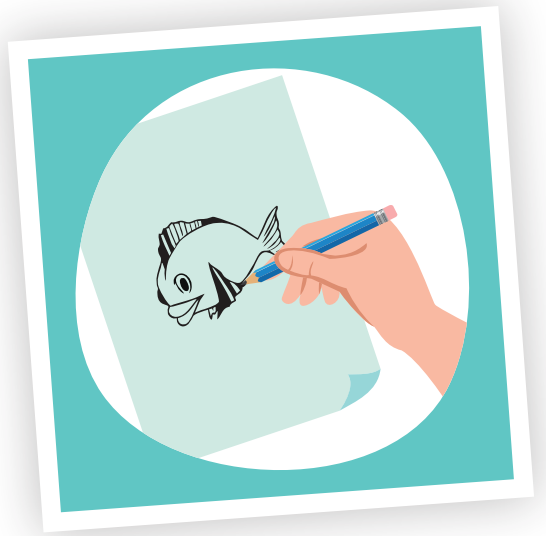 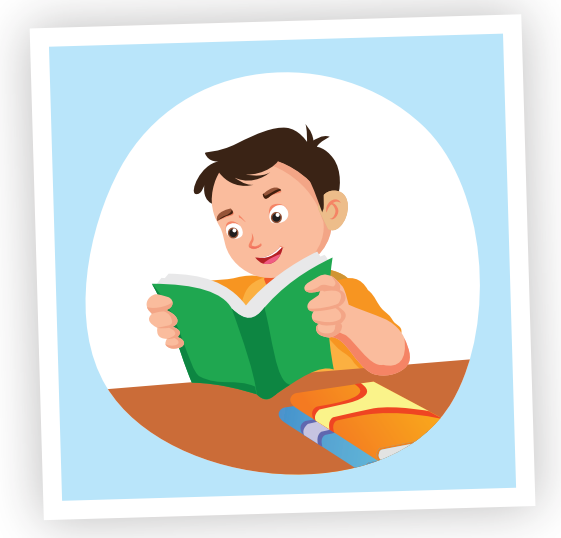 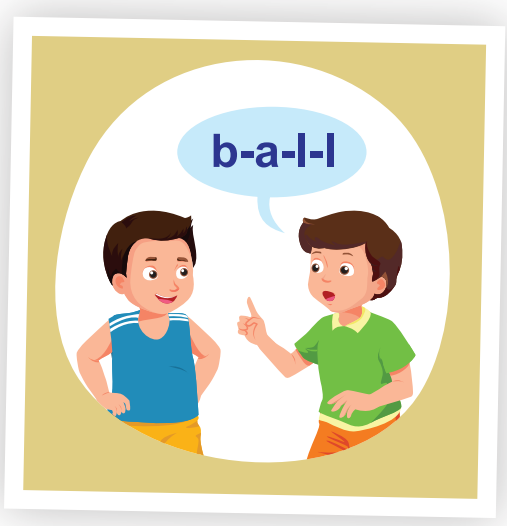 A. ☐B. ☐C. ☐PART 2 Reading and Writing (11 questions)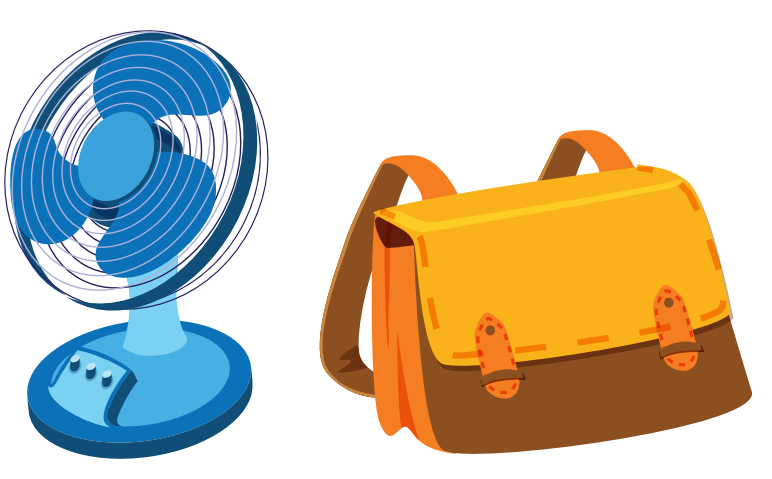 Put the bag next to the fan, please. Sure☑ True        ☐ False  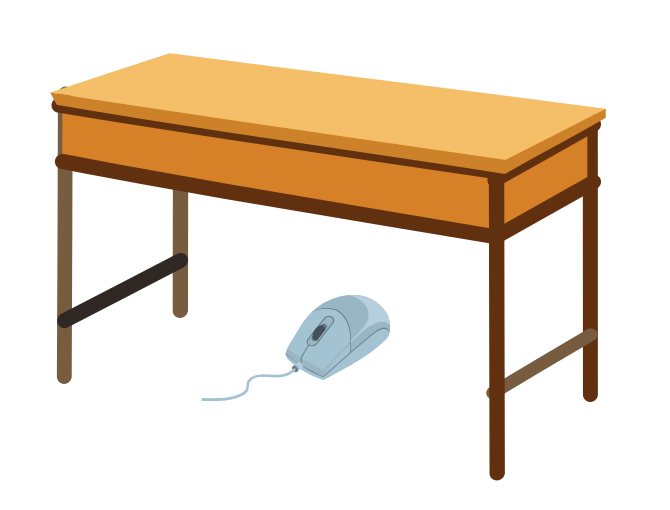 Put the mouse on the desk, please. OK.☐ True        ☑ False  8. 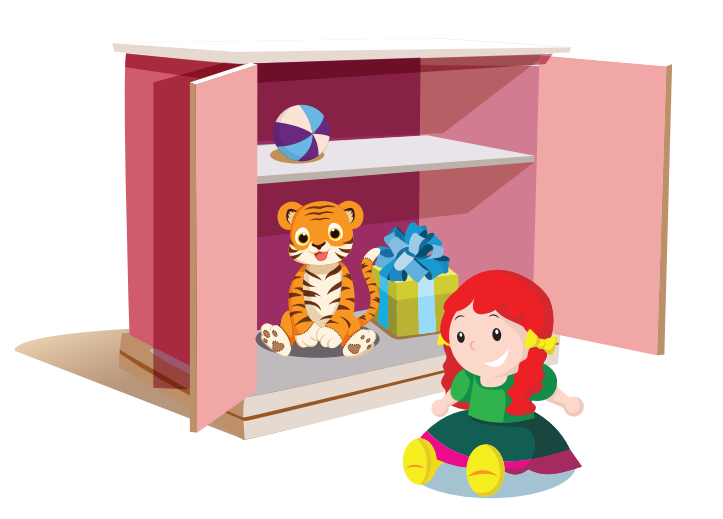 Put the doll in the cupboard, please. Yes, Mom.☐ True        ☐ False   9. 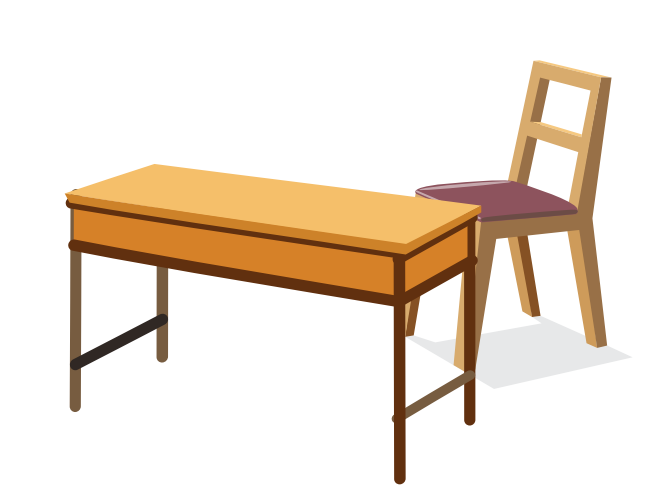 Put the chair next to the table, please. OK.☐ True        ☐ False   Toby is drawing a picture.☑ True        ☐ False  There are two computers on the desk.☐ True        ☑ False  10. There are pencils on the desk.☐ True        ☐ False   11. There’s a notebook on the desk.☐ True        ☐ False   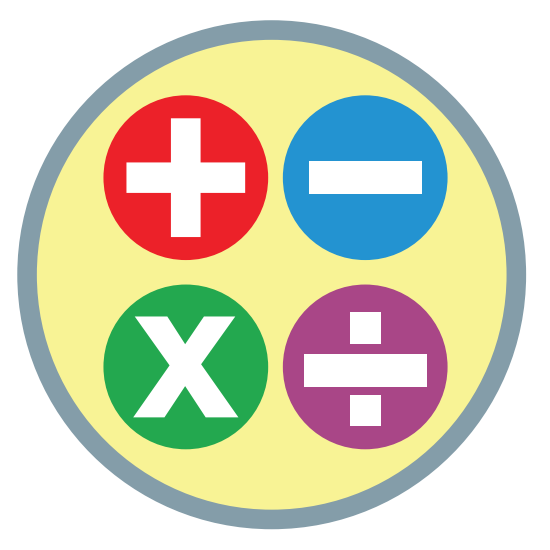 Keywords: t/a/m/h→ m a t h12. 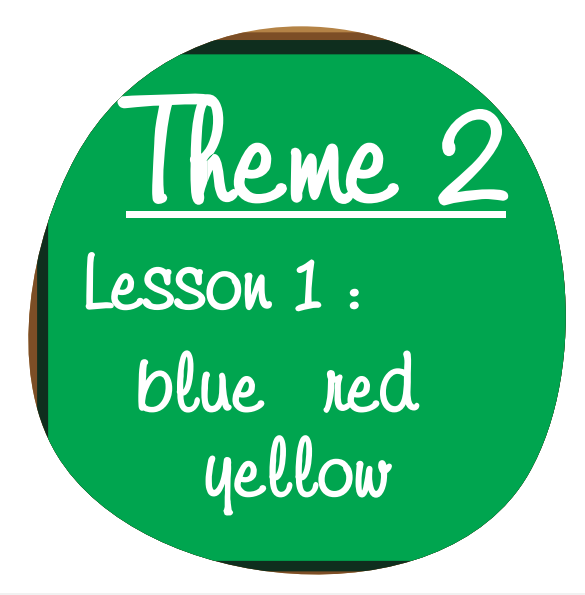 Keywords: h/E/n/i/l/s/g→ .......................................13. 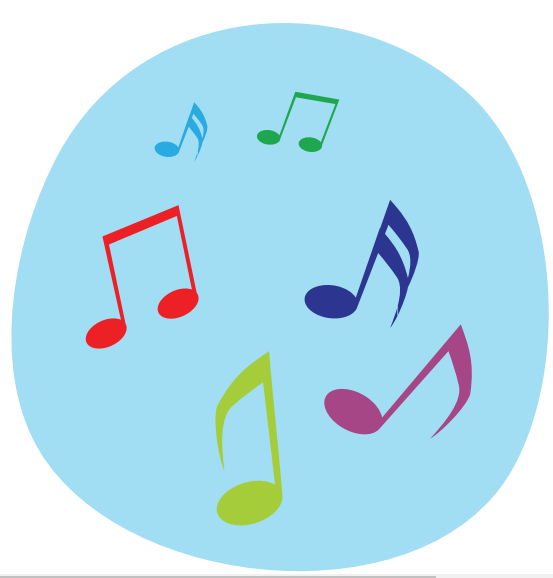 Keywords: u/s/c/m/i→ .......................................

gift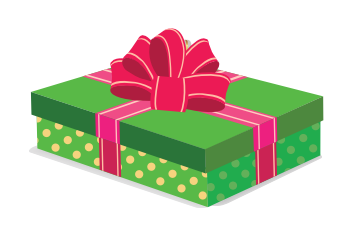 

flowers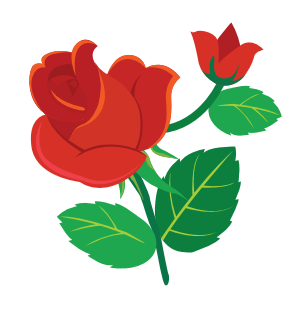 

cake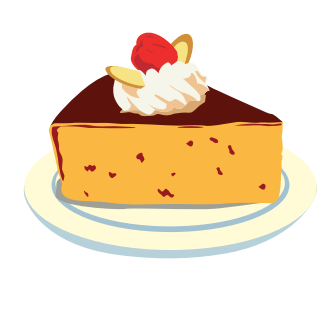 

salad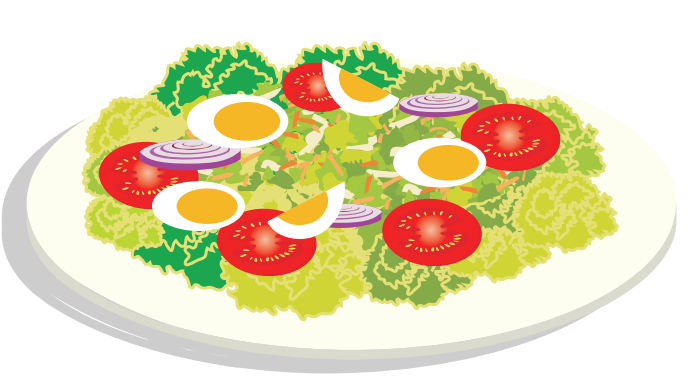 